«Самой любимой  и самой родной»Мамочка наша родная,Эти нежные строки — тебе.Самой милой и самой красивой,Самой доброй на этой земле.Пусть печали в твой дом не заходят,Пусть болезни пройдут стороной.Мы весь мир поместили б в ладониИ тебе подарили одной.Но и этого было бы мало,Чтоб воздать за твою доброту.Мы всю жизнь, наша милая мама,Пред тобой в неоплатном долгу.Спасибо, родная, за то, что растила,За то, что взамен ничего не просила.Что горе и радость деля пополам,Во всем лучшей доли желала ты нам.Красива, заботлива, нежно нежна,Ты нам ежедневно и вечно нужна!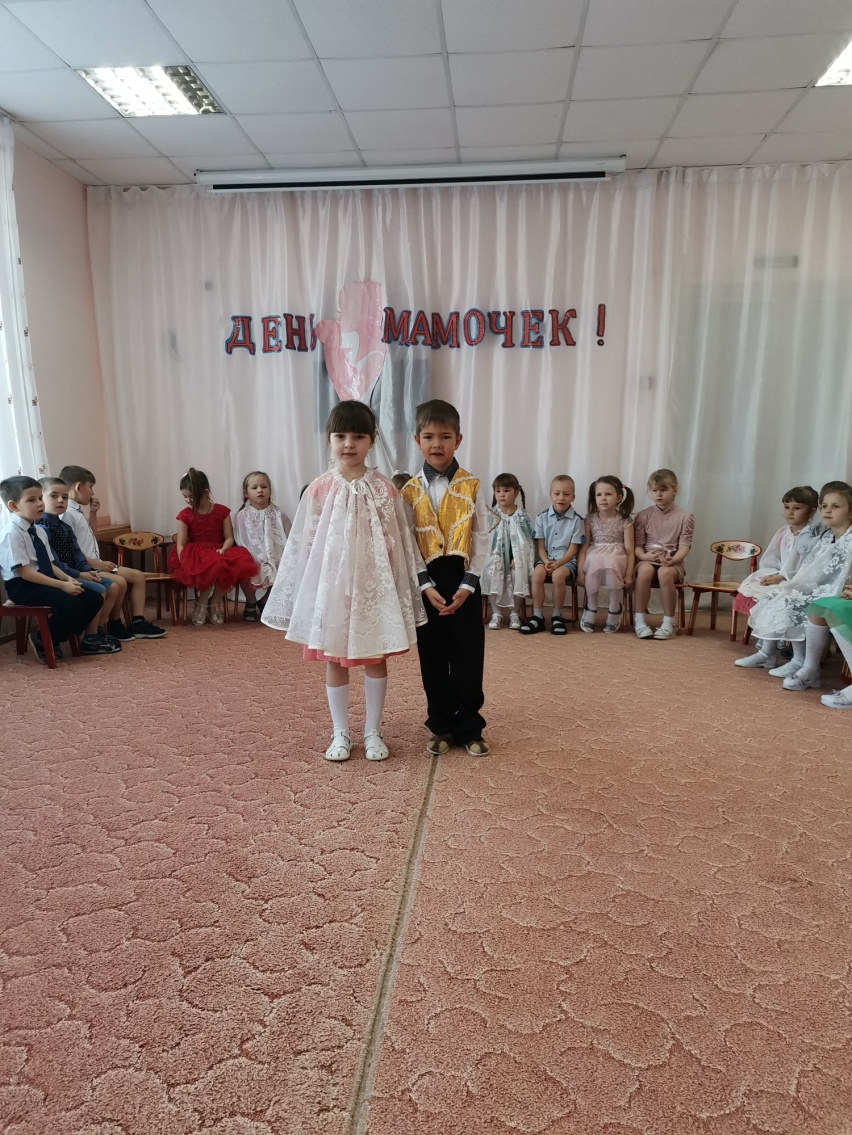 Жизнь любого малыша начинается с улыбки и слез радости мамы. Мамины прикосновения, ее голос, которым она пела колыбельные, неповторимый запах, крепкие и нежные объятия – это самые ценные воспоминания любого сына или дочки. Каждый ребенок просто обожает женщину, подарившую ему этот мир, и поэтому никогда не нужно скупиться на теплые слова и поздравления с Днём Матери. 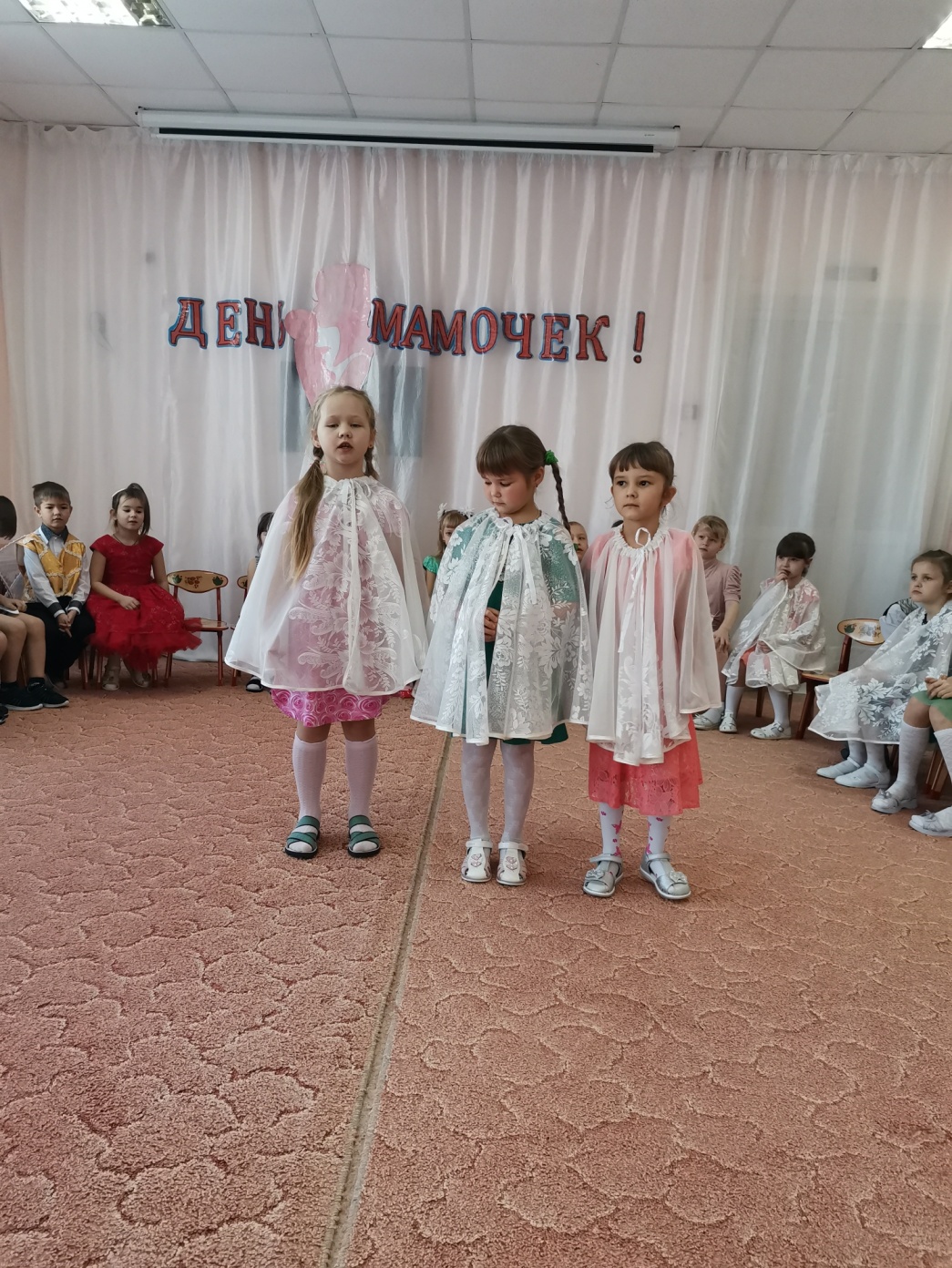 Самое высокое призвание женщины — быть мамой. «Мама» - первое слово, которое говорит ребёнок. Оно звучит одинаково на большинстве языках мира. Мама - самый родной, самый любимый человек на свете. Среди многочисленных праздников, отмечаемых в нашей стране, День Матери занимает особое место. Это праздник, к которому никто не может остаться равнодушным. В этот день хочется сказать слова благодарности всем Матерям, которые дарят детям любовь, добро, нежность и ласку.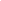 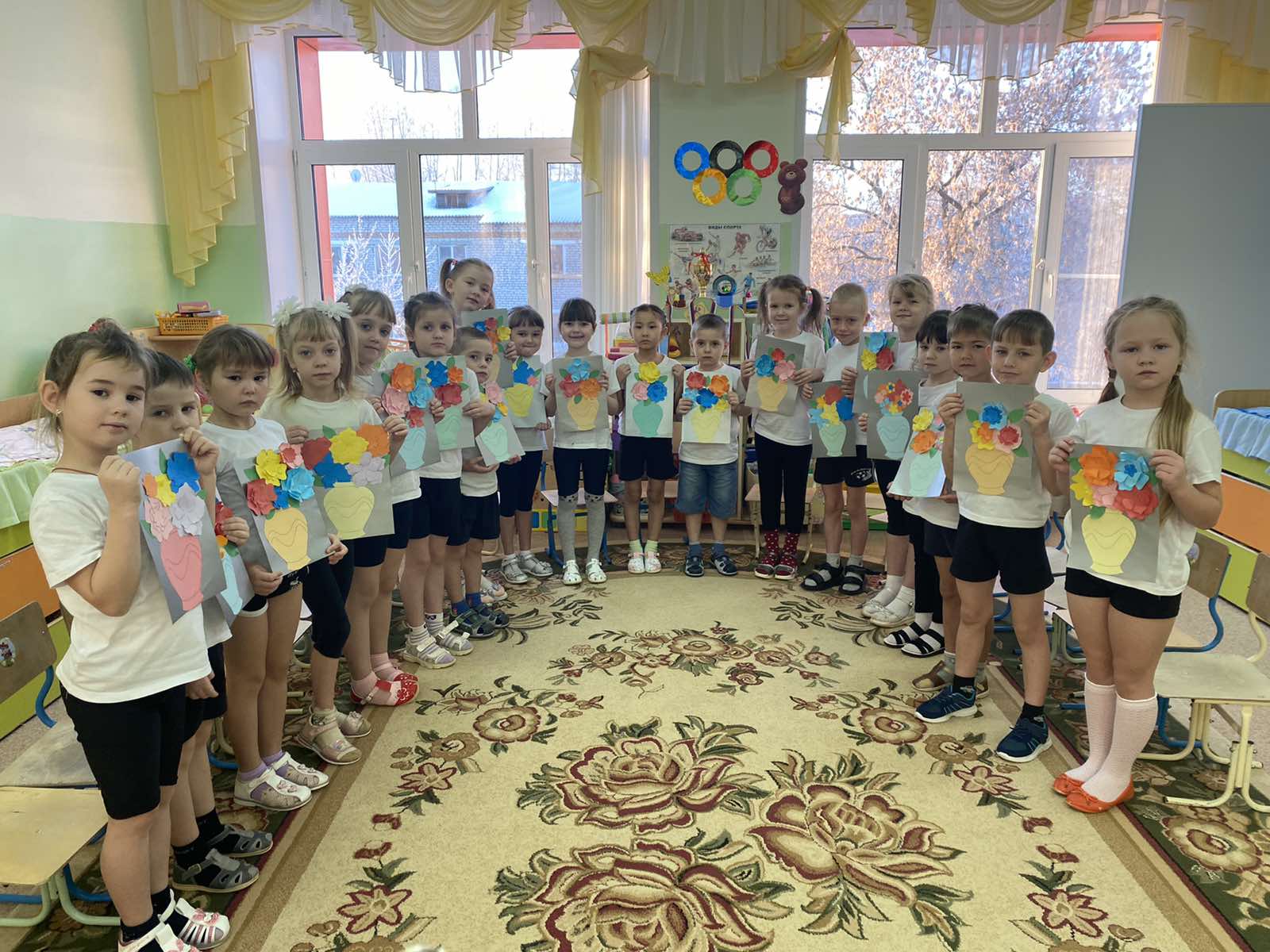 В нашем детском саду «Сибирячок» неделя ко Дню Матери прошла трепетно и интересно. Проведены различные мероприятия, посвященные этому дню, главной целью которых являются воспитание у дошкольников любви и уважения к матери, развитие творческих способностей детей и создание уютной, домашней атмосферы праздника. Все дети уже за неделю до этого праздника стали готовиться к этому замечательному дню: проводили беседы о близком и дорогом человеке — маме, читали художественные произведения про маму, учили замечательные песни и стихи, танцевали, рисовали портреты любимых мамочек и готовили им подарки, сочиняли рассказы о своей маме, поздравления и пожелания. 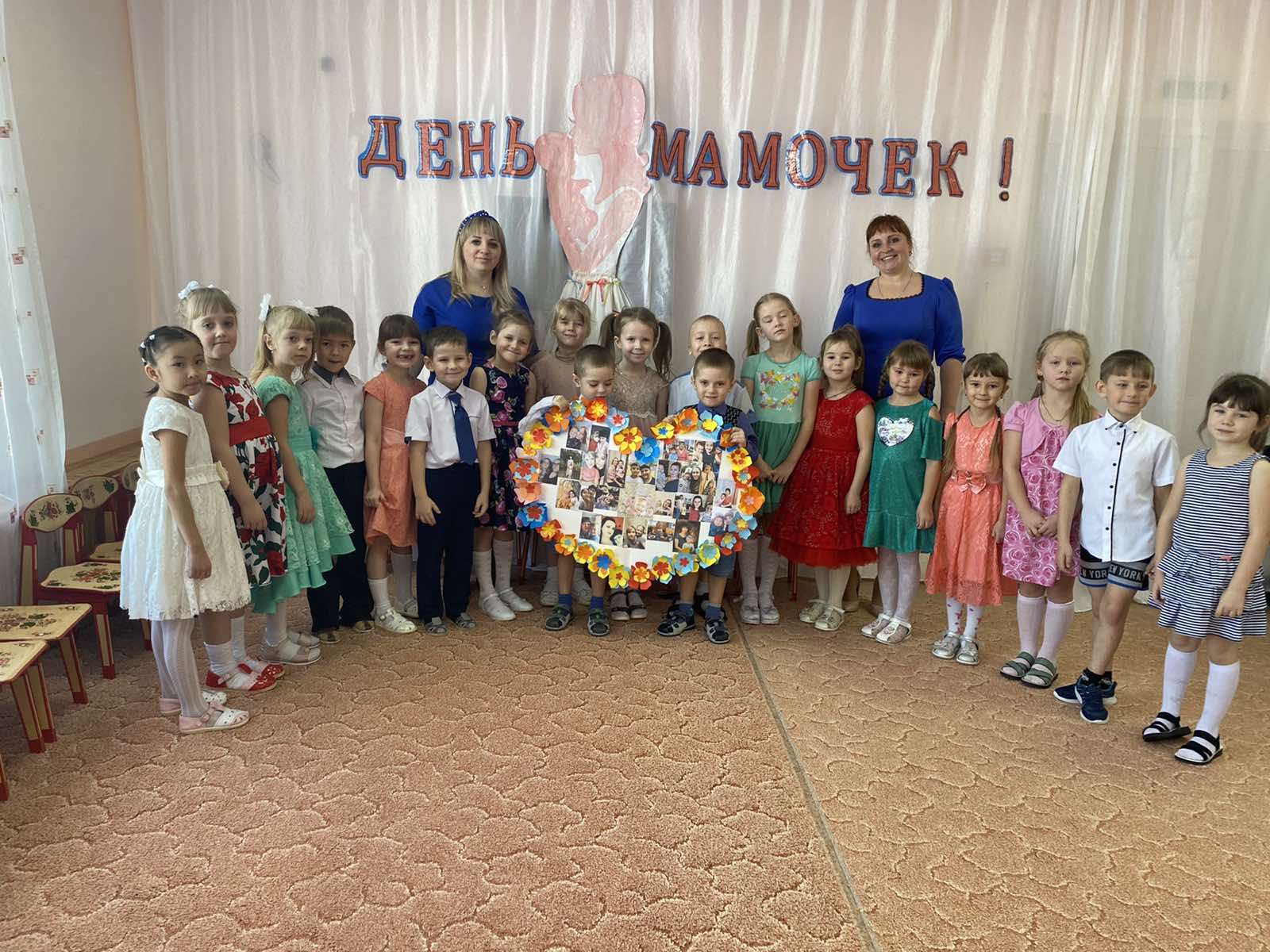 День матери в нашем детском саду  в подготовительной группе прошел очень трепетно и нежно.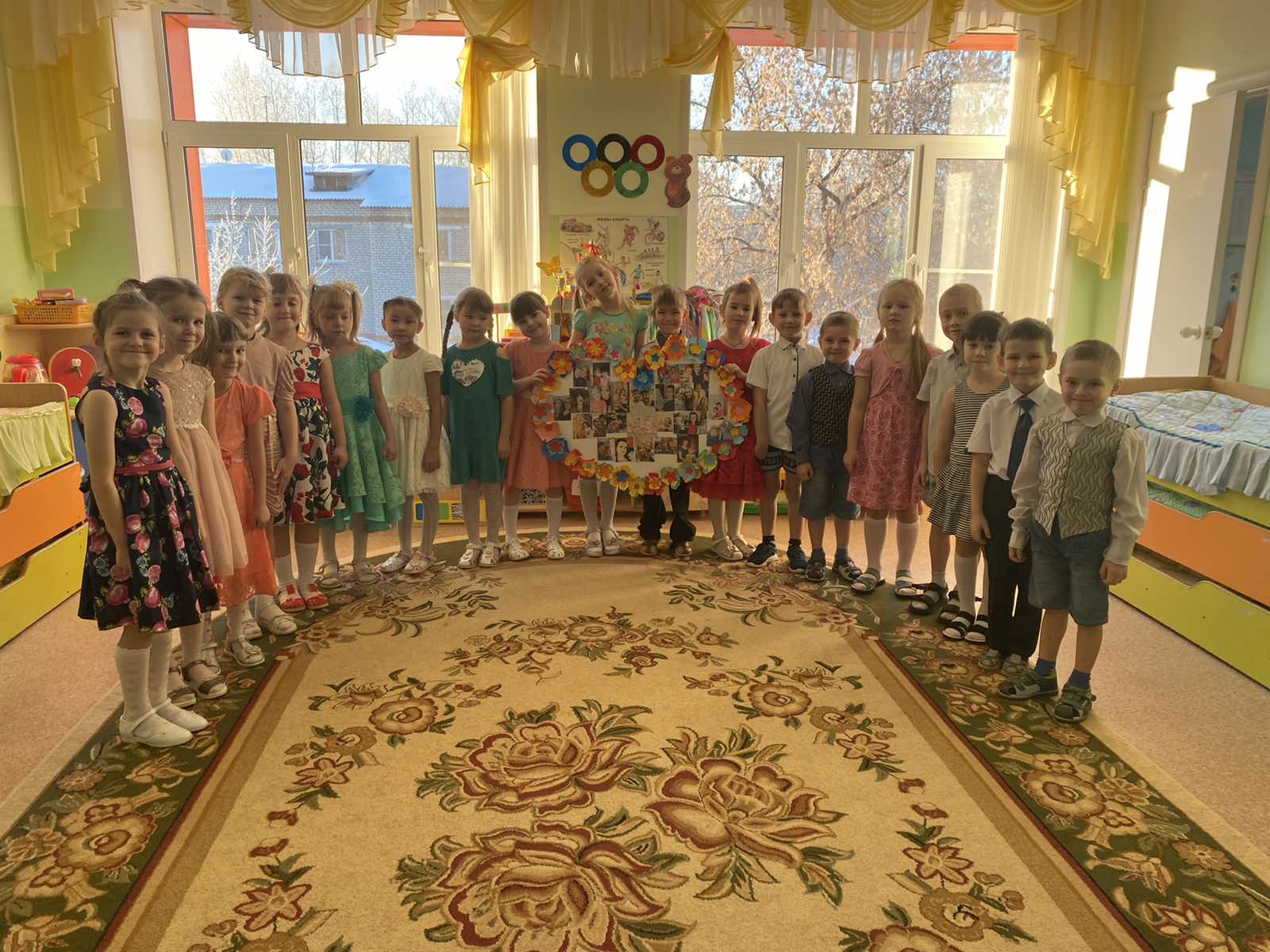 Автор    Фенёк Дарья Владимировна, музыкальный руководитель

